Royal Society Open ScienceElectronic Supplementary Material forApplication of statistical design to evaluate critical process parameters and optimize formulation technique of polymeric nanoparticles.Pradipta Sarkar1*, Saswati Bhattacharya2, Prof. (Dr.) Tapan Kumar Pal11Bioequivalence Study Centre, Department of Pharmaceutical Technology, Jadavpur University, Kolkata, India.2Department of Pharmaceutical Technology, Jadavpur University, Kolkata, India.Supplementary Content:Supplementary Table S1:  Experimental domain and variables of Plackett-Burman design.Supplementary Table S2:  Observed responses in Plackett-Burman design.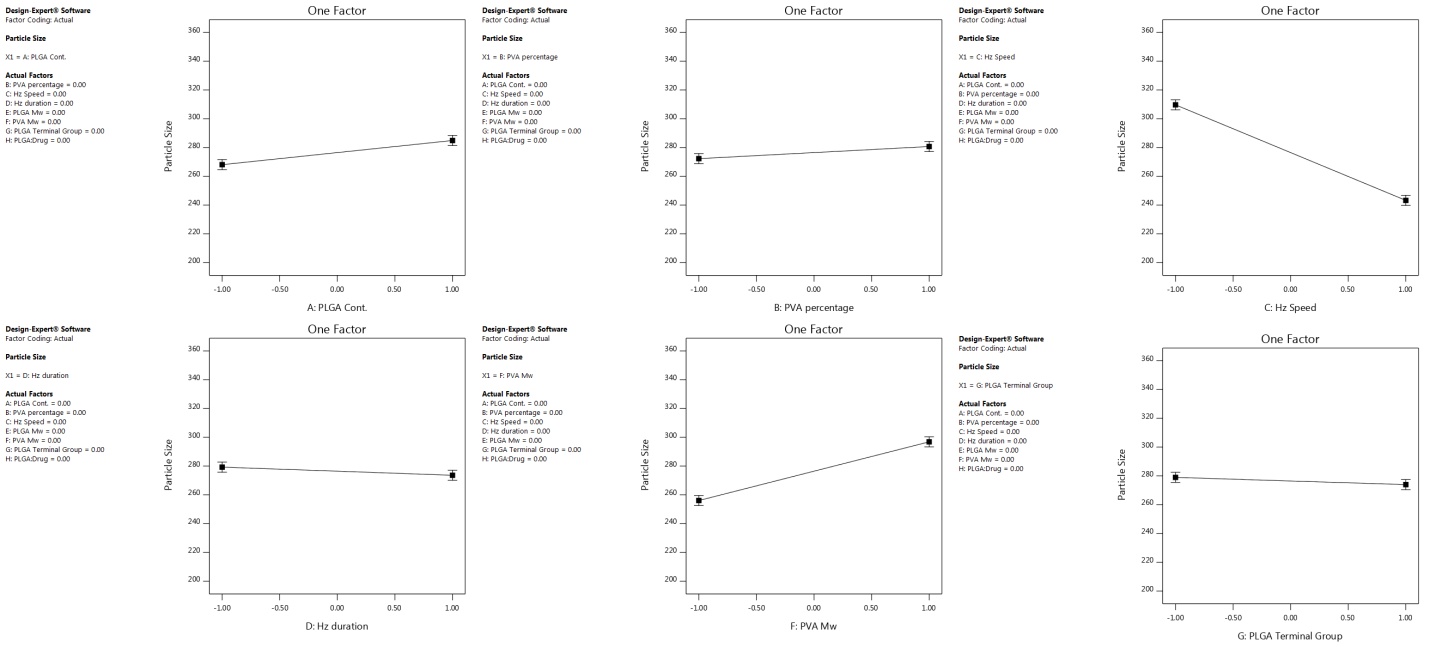 Supplementary Fig. S1: Main effect plot of factors for the yields of Particle size.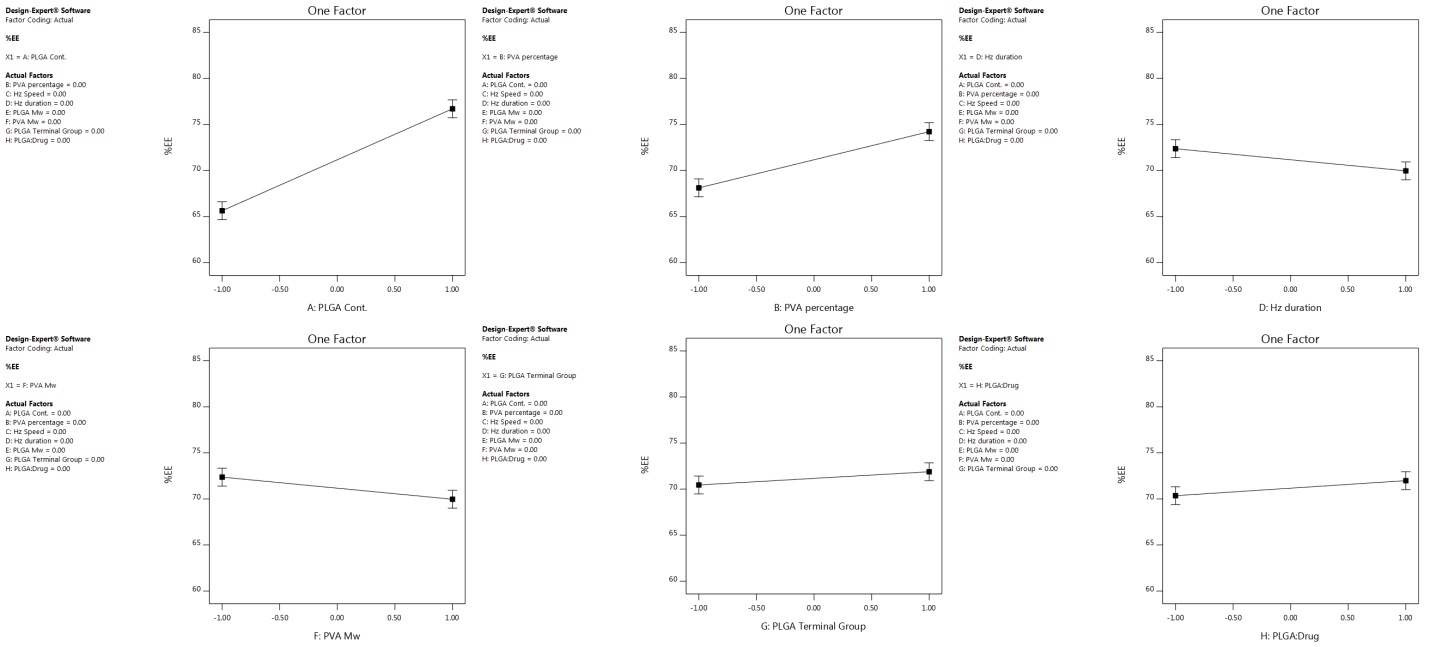 Supplementary Fig. S2: Main effect plot of factors for the yields of Encapsulation efficiency (%EE).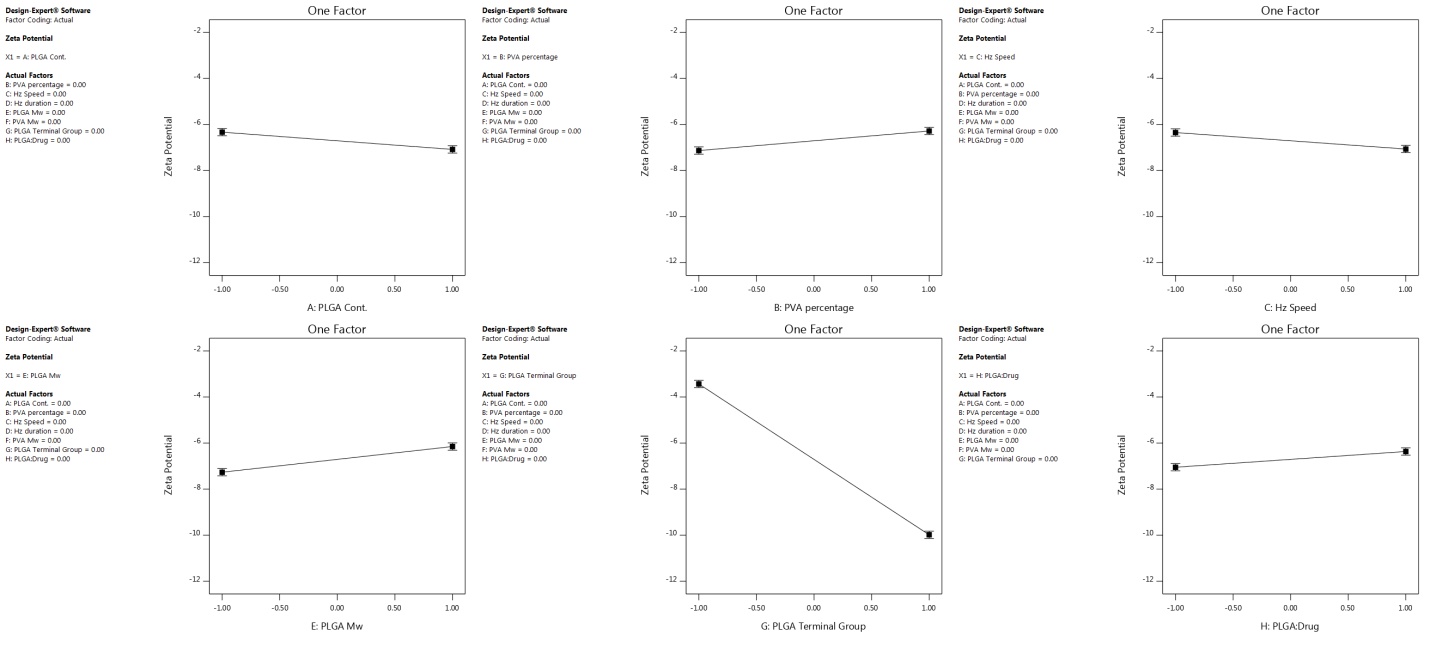 Supplementary Fig. S3: Main effect plot of factors for the yields of Zeta potential.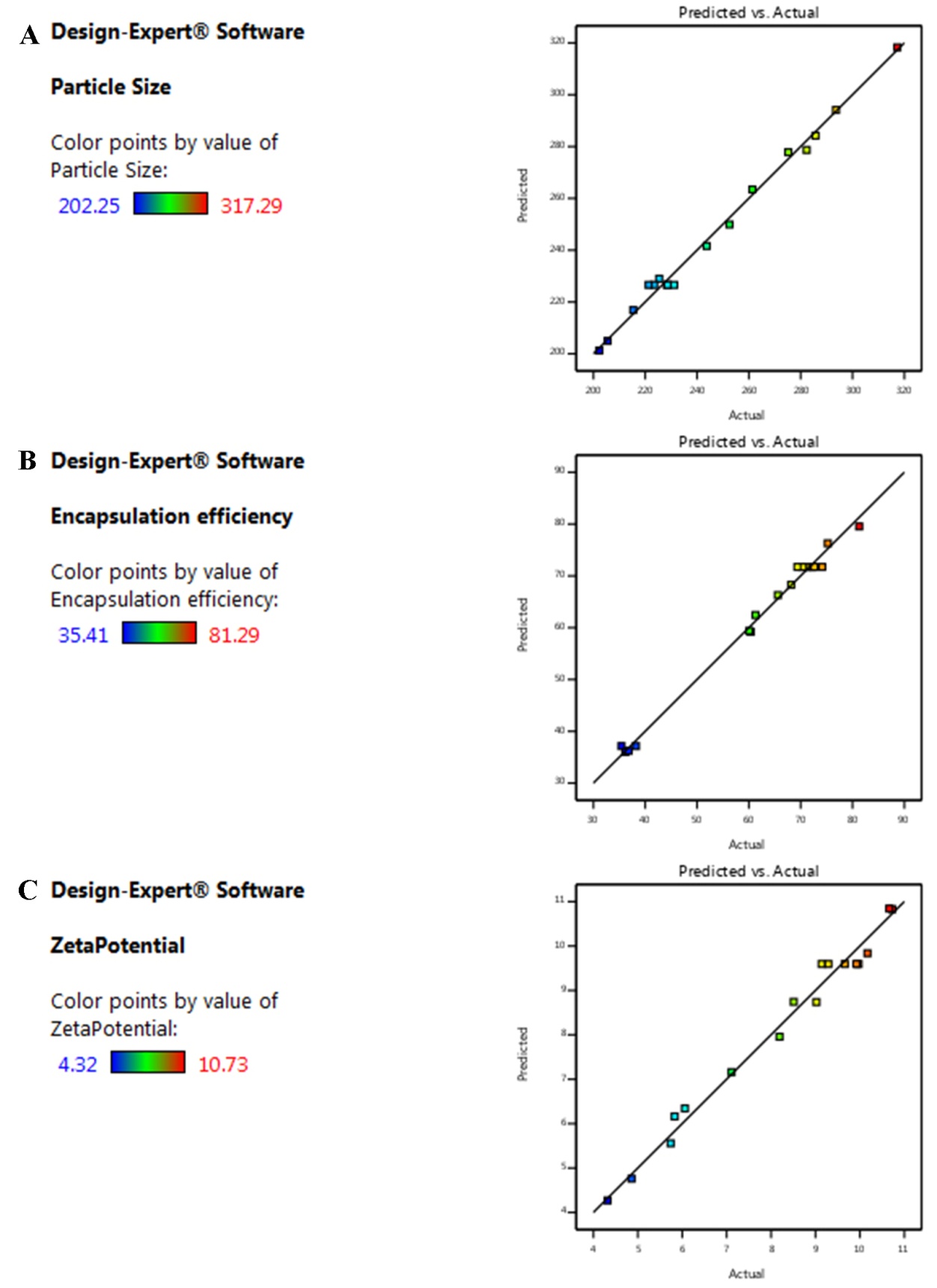 Supplementary Fig. S4: Predicted value versus Actual value of (A) Particle size, (B) Encapsulation efficiency (%EE) and (C) Zeta potential in Box–Behnken design.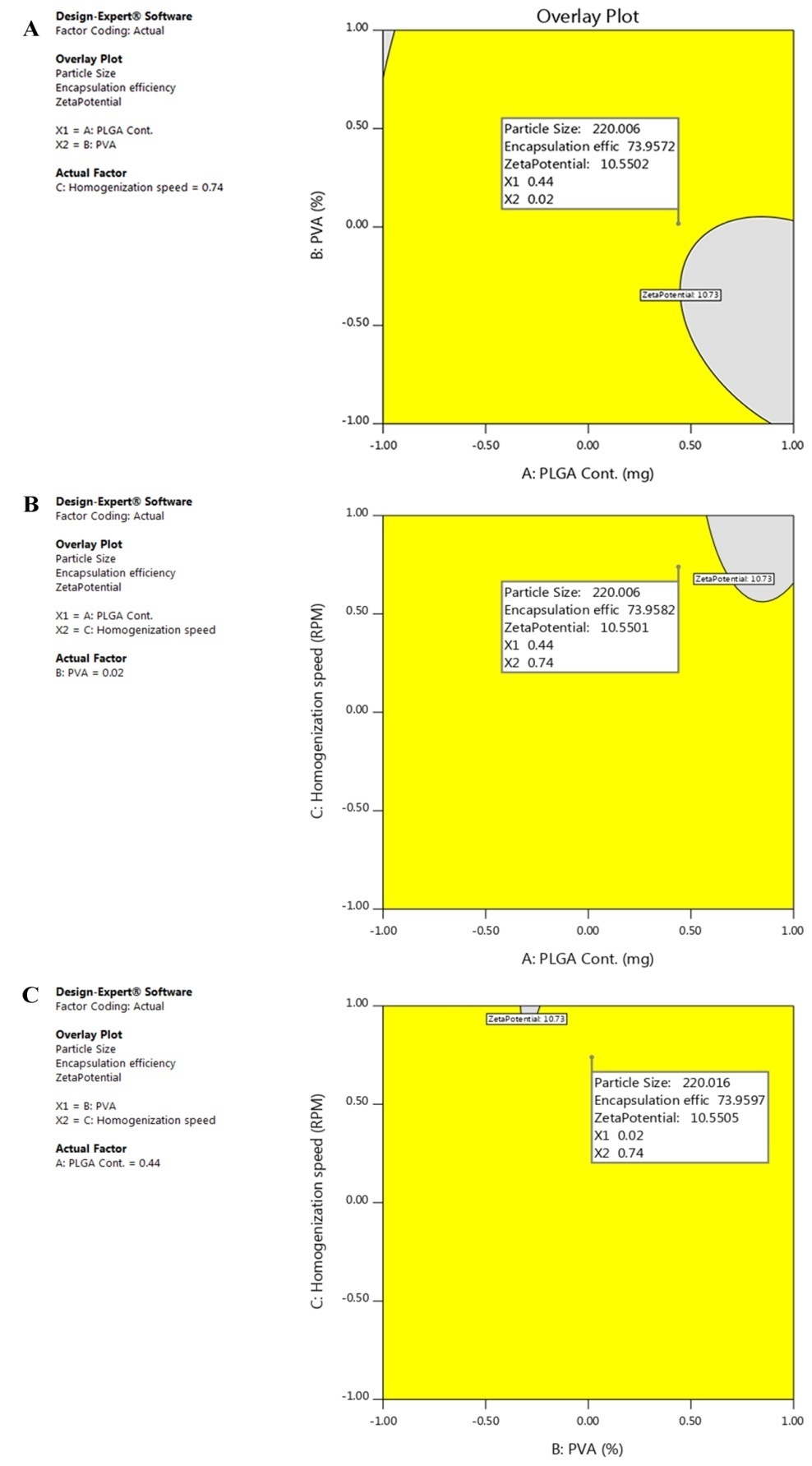 Supplementary Fig. S5: Overlay plot of Particle size, Encapsulation efficiency (%EE) and Zeta potential in respect of (A) PLGA cont: PVA%, (B) Homogenization speed: PLGA cont., (C) Homogenization speed: PVA% in Box–Behnken design.Table S1 :Experimental domain and variables of Plackett-Burman designTable S2 :Observed responses in Plackett-Burman design.Figure S1:Main effect plot of factors for the yields of Particle size.Figure S2:Main effect plot of factors for the yields of Encapsulation efficiency (%EE).Figure S3:Main effect plot of factors for the yields of Zeta potential.Figure S4:Predicted value versus Actual value of (A) Particle size, (B) Encapsulationefficiency (% EE) and (C) Zeta potential in Box–Behnken design.Figure S5:Overlay plot of Particle size, Encapsulation efficiency (% EE) and Zeta potential in respect of (A) PLGA cont: PVA%, (B) Homogenization speed: PLGA cont., (C) Homogenization speed: PVA% in Box–Behnken design.FactorFactor significanceCoded variables levelsCoded variables levelsFactorFactor significanceLevel (−1)Level (+1)APoly (lactic-co-glycolic acid) (PLGA) content (mg).100200BPoly(vinyl alcohol) (PVA)Percentage0.55CHomogenization Speed (RPM)1000030000DHomogenization duration (min)510EPLGA molecular weight (Mw)38000-54000190000-240000FPVA molecular weight (Mw)31000-5000085000-124000GPLGA Terminal GroupEster terminatedAcid terminatedHPLGA: Drug ratio1:12:1RunABCDEFGHParticle Size (nm)Encapsulation efficiency (%)Zeta Potential111-1111-1-1348.573-2.421-111-1111246.371-11.73-1-1-1-1-1-1-1-1262.461-4.3411-1-1-11-11341.882-3.651-1-1-11-111314.675.7-9.36111-1-1-11-1239.483.2-10.67-11-111-111263.671.8-8.28-111-1111-1252.868.1-9.89-1-1-11-111-132761.5-10.3101-1111-1-1-1218.575.3-4.911-1111-1-1-11237.967.2-3.112-1-11-111-11264.764.2-2.3